DELIBERE n. 322-323/2022 DEL  29 novembre 2022Ratifica Delibere Presidenziali 10/2022, 11/2022In data ventinove novembre duemilaventidue alle ore 20.30, presso la sede dell’Ordine, si riunisce il Consiglio dell’Ordine.Sono presenti i Consiglieri:Esito della votazione:Favorevoli: n.12Contrari: 0****- Vista la Legge n. 56 del 18 febbraio 1989;visto che in data 31/10/2022 il Consiglio dei Ministri ha adottato il DL n. 162, il cui art. 7 haanticipato al 1° novembre il termine ultimo di vigenza dell’obbligo di somministrazionevaccinale anti SARS-CoV-2 per i professionisti sanitari e di efficacia delle sospensionidall’esercizio delle professioni sanitarie di cui all’art.4, comma 4, DL 44/2021 e ss.mm.ii.- visto che gli Ordini hanno dovuto prendere atto delle modifiche apportate dalpredetto DL 31 ottobre 2022, n.162 e degli effetti dalle medesime prodotti ex lege e,decorso tale nuovo termine di legge, disporre la tempestiva cancellazione dellesospensioni dall’esercizio delle professioni sanitarie annotate sull’albo ai sensi dell’art.4,comma 4, del menzionato DL 44/2021.-vista l’impossibilità di procedere con delibera consigliare- è stato necessario revocare per i seguenti iscritti ALUTTO	CRISTINAAMISANO MORASSO	LUCIANABABBINI	ELISABALDAZZI	FRANCESCABASSOLINO	MICHELABOGGERO	ANNA MARIABONORA	CHIARABRIOLA	NATALIABRUZZONE	DONATELLACAPASSO	CATERINA FIORELLACASSOTTANA	SABRINACECCARELLI	BARBARACHELUCCI	BARBARACOSTA	VALENTINACREMONINI	DANIELAD'AMATO	GISMONDADE BENEDETTI	MARIA TERESADEL BONO	ARIANNADELLA CELLA	LORENZODIGHERO	ANNAFANTI	LUANAFERRARIS	PAOLOFILIPPESCHI	MAURIZIOFORNARI	FEDERICOFORNASIERO	DORIANAFRANZI	BARBARAFRANZIN	MARZIAGUATTERI	LAURAGUGLIELMI	TANYALANINI	SARA MANUELALATELLA	ROSELLAMARINO	LAURAMIANO	ROBERTAMONTALDO	MARIA TERESANEGRI VANGI	ELENA MARIANOTA	FRANCESCAPAGLIETTINI	FABRIZIOPASSALACQUA	FRANCESCARIOTTA	ISABELLASARLO	AURORASELVINI	ALESSANDRASERPERO	ROBERTOSIGNAIGO	MARINELLATOSATTO	ANDREAVIOLANTE	SANDROTutto ciò premesso, il Consiglio dell’Ordine degli Psicologi della Liguria all’unanimità RATIFICA con la presente delibera La delibera presidenziale n. 10 del  2/11/2022 .Delibera n. 322Il Consigliere segretario			La PresidenteDott.ssa Biancamaria Cavallini		Dott.ssa Mara Fiaschi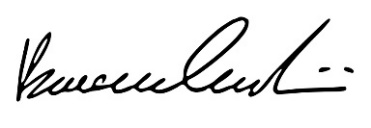 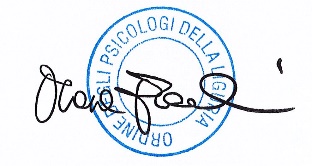 In data ventinove novembre duemilaventidue alle ore 20.30, presso la sede dell’Ordine, si riunisce il Consiglio dell’Ordine.Sono presenti i Consiglieri:Esito della votazione:Favorevoli: n.12Contrari: 0****vista la legge 56/89 Ordinamento della professione di psicologo- Visto a richiesta di patrocinio presentata dall’ASL3 LIGURIA per  l’evento GIORNATA INTERNAZIONALE PER L’ELIMINAZIONE DELLA VIOLENZA CONTRO LE DONNE - Le Mutilazioni Genitali Femminili e le violenze di genere Che si terrà a Genova  il giorno 25 novembre 2022;-Visto il regolamento sui patrocini;- vista l’impossibilità di procedere con delibera consigliare;Tutto ciò premesso, il Consiglio dell’Ordine degli Psicologi della Liguria all’unanimità RATIFICA con la presente delibera La delibera presidenziale n. 11 del  22/11/2022 .Delibera n. 323Il Consigliere segretario			La PresidenteDott.ssa Biancamaria Cavallini		Dott.ssa Mara FiaschiIn data 25 ottobre duemilaventidue alle ore 2100, su piattaforma CISCO WEBEX si riunisce il Consiglio dell’Ordine degli Psicologi della Liguria.Sono presenti i Consiglieri:Esito della votazione:Favorevoli: n.12Contrari: 0****Vista la Legge n. 56 del 18 febbraio 1989;Visto le istanze di riconoscimento dell’esercizio della psicoterapia presentata dagli iscritti Ansuini Caterina e Calderaro MartaVista la delibera presidenziale n.8 in data  6 ottobre 2022 con la quale -considerata l’urgenza per gli iscritti summenzionati di presentare la propria candidatura per il BONUS PSICOLOGICO e vista l’impossibilità di procedere con delibera consigliare- è stato ritenuto opportuno riconoscere l’esercizio dell’attività  psicoterapeutica Tutto ciò premesso, il Consiglio dell’Ordine degli Psicologi della Liguria all’unanimità RATIFICA con la presente delibera La delibera presidenziale n. 8 del 6/10/2022 . Delibera n. 282Il Consigliere segretario			La PresidenteDott.ssa Biancamaria Cavallini		Dott.ssa Mara FiaschiIn data 25 ottobre duemilaventidue alle ore 2100, su piattaforma CISCO WEBEX si riunisce il Consiglio dell’Ordine degli Psicologi della Liguria.Sono presenti i Consiglieri:Esito della votazione:Favorevoli: n.12Contrari: 0****Vista la Legge n. 56 del 18 febbraio 1989;Visto le istanze di riconoscimento dell’esercizio della psicoterapia presentata dalla dott.ssa Caruso LetiziaVista la delibera presidenziale n. 9 in data   14 ottobre 2022 con la quale -considerata l’urgenza per gli iscritti summenzionati di presentare la propria candidatura per il BONUS PSICOLOGICO e vista l’impossibilità di procedere con delibera consigliare- è stato ritenuto opportuno riconoscere l’esercizio dell’attività  psicoterapeutica Tutto ciò premesso, il Consiglio dell’Ordine degli Psicologi della Liguria all’unanimità RATIFICA con la presente delibera La delibera presidenziale n. 9 del 14/10/2022 . Delibera n. 283Il Consigliere segretario			La PresidenteDott.ssa Biancamaria Cavallini		Dott.ssa Mara FiaschiCONSIGLIERICONSIGLIERIPresenteAssenteBARATTA BEATRICEXBATTAGLIAALESSIAXBRAMERIALESSANDRAX
(arriva alle ore 20.50)CALLEROGIULIANAXCAVALLINIBIANCAMARIAXDE DONNOARMANDOXDURANDFRANCESCOXFEMIACLARETTAXFIASCHIMARA DONATELLAXNOTAFRANCESCAXPITTALUGAMARINAXROMEOGIUSEPPINAX(arriva alle ore 20.50)VERDEALFREDOXVITALORENZOX(arriva alle ore 20.50)ZUNINOANNAXCONSIGLIERICONSIGLIERIPresenteAssenteBARATTA BEATRICEXBATTAGLIAALESSIAXBRAMERIALESSANDRAX
(arriva alle ore 20.50)CALLEROGIULIANAXCAVALLINIBIANCAMARIAXDE DONNOARMANDOXDURANDFRANCESCOXFEMIACLARETTAXFIASCHIMARA DONATELLAXNOTAFRANCESCAXPITTALUGAMARINAXROMEOGIUSEPPINAX(arriva alle ore 20.50)VERDEALFREDOXVITALORENZOX(arriva alle ore 20.50)ZUNINOANNAXCONSIGLIERICONSIGLIERIPresenteAssenteBARATTA BEATRICEXBATTAGLIAALESSIAXBRAMERIALESSANDRAXCALLEROGIULIANAXCAVALLINIBIANCAMARIAXDE DONNOARMANDOXDURANDFRANCESCOXFEMIACLARETTAXFIASCHIMARA DONATELLAXNOTAFRANCESCAXPITTALUGAMARINAXROMEOGIUSEPPINAXVERDEALFREDOX
(entro alle ore 21.04)VITALORENZOXZUNINOANNAXCONSIGLIERICONSIGLIERIPresenteAssenteBARATTA BEATRICEXBATTAGLIAALESSIAXBRAMERIALESSANDRAXCALLEROGIULIANAXCAVALLINIBIANCAMARIAXDE DONNOARMANDOXDURANDFRANCESCOXFEMIACLARETTAXFIASCHIMARA DONATELLAXNOTAFRANCESCAXPITTALUGAMARINAXROMEOGIUSEPPINAXVERDEALFREDOX
(entro alle ore 21.04)VITALORENZOXZUNINOANNAX